Информация:Цены указаны в том числе НДС 20%Данный товар является складской позициейДоставка по г. Москва, в пределах МКАД – 500,00 руб.Отправка в регионы осуществляется через ТК Деловые Линии или ТК Байкал Сервис. Доставка до терминала- бесплатно, экспедиция до города Получателя, за счет Получателя.Описание:Размер: 40х40х15смМатериал площадки основания «Квадрат» – сталь 3 мм, размер площадки: 40х40смМатериал трубы основания «Квадрат» – сталь; диаметр: 15х3 мм; длина трубочки: 15 смПокрытие металла: ПорошковоеЦвет кронштейна: Серый (7001)Вес: 4,2 кгПримечание: основание рассчитано для флагштока диаметром: 20ммИнформация:Цены указаны в том числе НДС 20%Данный товар изготовлен в единственном экземпляре.Доставка по г. Москва, в пределах МКАД – 500,00 руб.Отправка в регионы осуществляется через ТК Деловые Линии или ТК Байкал Сервис. Доставка до терминала- бесплатно, экспедиция до города Получателя, за счет Получателя.Описание:Размер: 8х65 смМатериал площадки основания «Штырь» – сталь 3 мм, размер площадки: 8х8 смМатериал трубы основания «Штырь» – сталь; диаметр: 15х3 мм; длина трубочки: 65 смПокрытие металла: ПорошковоеЦвет кронштейна: Серый (7001)Вес: ___ кгПримечание: основание рассчитано для флагштока диаметром: 20ммИнформация:Цены указаны в том числе НДС 20%Данный товар изготовлен в единственном экземпляре.Доставка по г. Москва, в пределах МКАД – 500,00 руб.Отправка в регионы осуществляется через ТК Деловые Линии или ТК Байкал Сервис. Доставка до терминала- бесплатно, экспедиция до города Получателя, за счет Получателя.Описание:Размер основания под плитку 30х30 см (в компактном виде): 4,5х12х65 смРазмер основания под плитку 30х30 см (в разобранном виде): 18,5х65х65 смМатериал площадки основания «Под плитку» – сталь 3 ммМатериал штока основания «Под плитку» – сталь; размер штока 15х200 ммПокрытие металла: ПорошковоеЦвет: Серый (7001)Вес основания под плитку 30х30 см: 4,6 кгОснование под плитку рассчитано под флагштоки диаметром 20 мм и толщиной стенки 2 мм.Высота флагштока от 210 см до 420 смИнформация:Цены указаны в том числе НДС 20%Данный товар изготовлен в единственном экземпляре.Доставка по г. Москва, в пределах МКАД – 500,00 руб.Отправка в регионы осуществляется через ТК Деловые Линии или ТК Байкал Сервис. Доставка до терминала- бесплатно, экспедиция до города Получателя, за счет Получателя.Описание:Размер основания под плитку 40х40 см (в компактном виде): 4,5х12х85 смРазмер основания под плитку 40х40 см (в разобранном виде): 18,5х85х85 смМатериал площадки основания «Под плитку» – сталь 3 ммМатериал штока основания «Под плитку» – сталь; размер штока 15х200 ммПокрытие металла: ПорошковоеЦвет: Серый (7001)Вес основания под плитку 40х40 см: 6 кгОснование под плитку рассчитано под флагштоки диаметром 20 мм и толщиной стенки 2 мм.Высота флагштока от 210 см до 420 см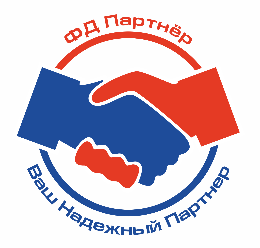 Коммерческое предложениег. Москва2021.03.01Предлагаем сотрудничество на постоянной основе. Постоянным клиентам предоставляется скидка.При тираже до 1 000 шт., стоимость за единицу 640,00 руб.Наименование1 – 5051 - 100101 - 250251 - 500501 – 1 000> 1 000Основание для мобильного флагштока, модель: «Квадрат»865,00825,00785,00735,00685,00640,00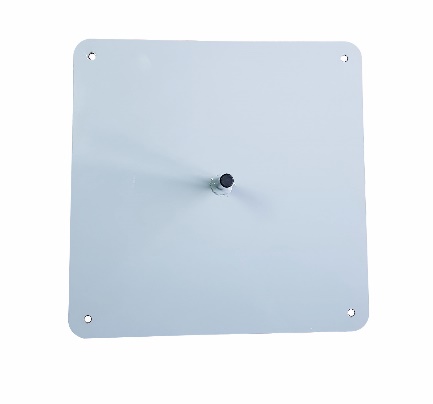 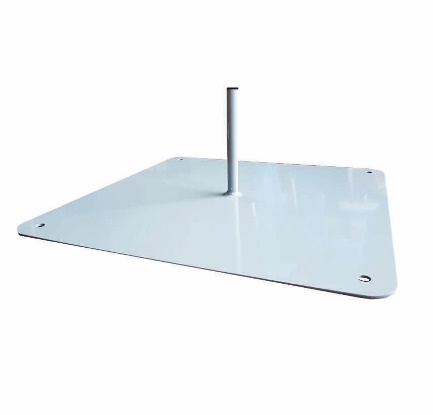 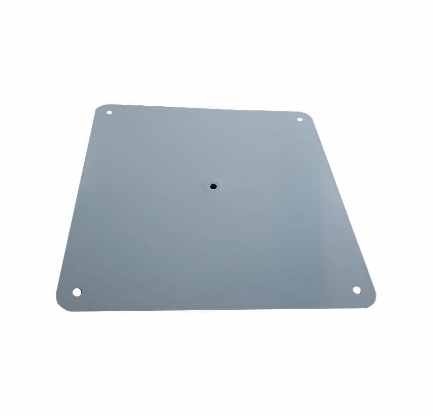 Коммерческое предложениег. Москва2021.03.01Предлагаем сотрудничество на постоянной основе. Постоянным клиентам предоставляется скидка.При тираже до 1 000 шт., стоимость за единицу 530,00 руб.Наименование1 – 5051 - 100101 - 250251 - 500501 – 1 000> 1 000Основание для мобильного флагштока, модель: «Штырь»715,00685,00650,00605,00570,00530,00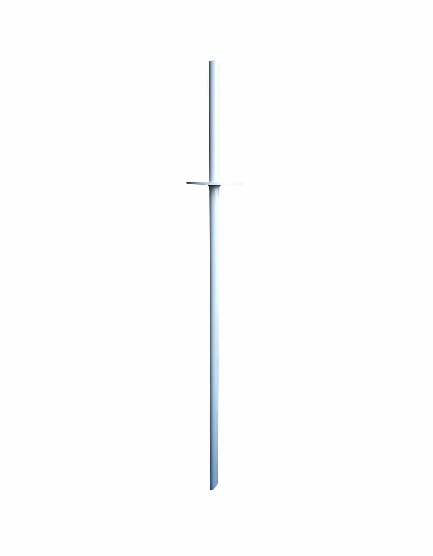 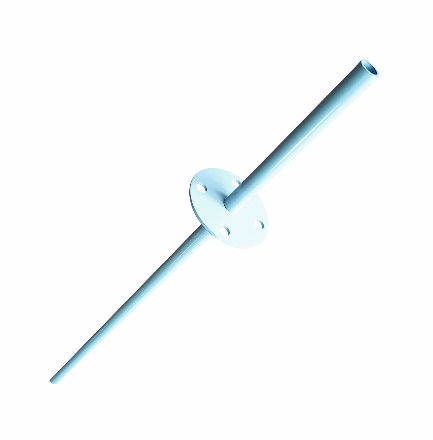 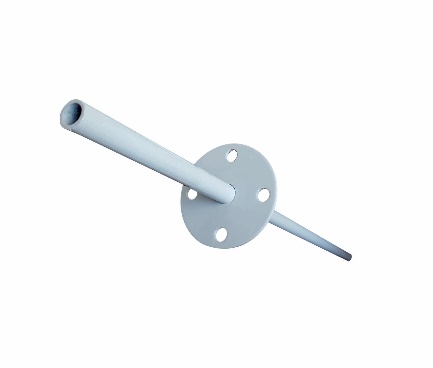 Коммерческое предложениег. Москва2021.03.01Предлагаем сотрудничество на постоянной основе. Постоянным клиентам предоставляется скидка.При тираже до 1 000 шт., стоимость за единицу 1 247,00 руб.Наименование1 – 5051 - 100101 - 250251 - 500501 – 1 000> 1 000Основание для мобильного флагштока, модель: «под плитку 30х30 см»1 684,001 603,001 527,001 427,001 334,001 247,00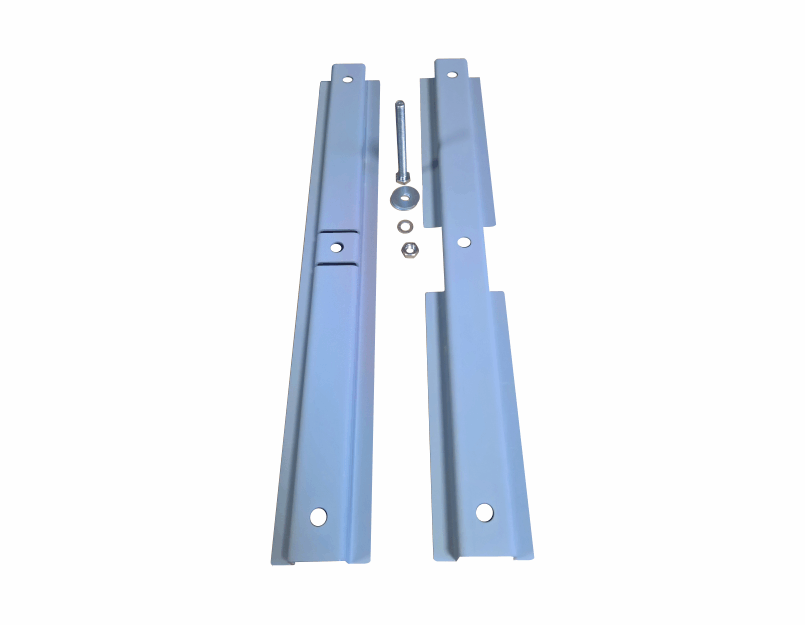 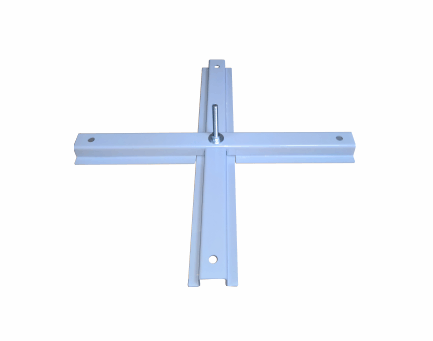 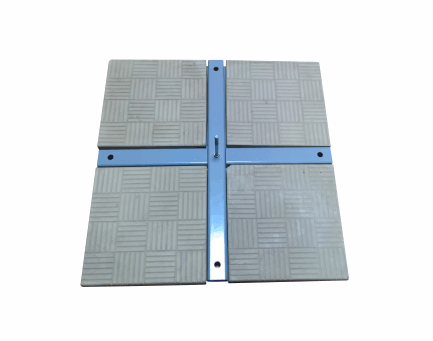 Коммерческое предложениег. Москва2021.033.01Предлагаем сотрудничество на постоянной основе. Постоянным клиентам предоставляется скидка.При тираже до 1 000 шт., стоимость за единицу 1 632,00 руб.Наименование1 – 5051 - 100101 - 250251 - 500501 – 1 000> 1 000Основание для мобильного флагштока, модель: «под плитку 40х40 см»2 204,002 099,001 999,001 868,001 746,001 632,00